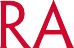 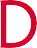 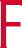 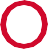 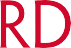 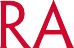 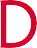 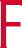 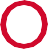 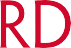 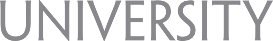 Declaration of Major/Minor FormDeclaration of MajorDeclaration of Minor/Second Major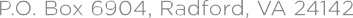 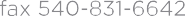 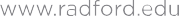 Student Name:Student ID Number:Email Address:Telephone Number:GPA:Student Signature (initials): 		Date:  	Student Signature (initials): 		Date:  	Student Signature (initials): 		Date:  	Student Signature (initials): 		Date:  	 Add New MajorConcentrationDegreeBA  BS BBA  BFA  BM  BSW BSN (Check One)Catalog YearDepartment ApprovalNew Advisor Add  / Remove (Check One) Second MajorConcentrationDegreeBA  BS BBA  BFA  BM  BSW BSN (Check One)Catalog YearAdd  / Remove Minor (Circle One)Catalog YearDepartment ApprovalNew AdvisorData Entry Date:Entered By: